Załącznik nr 2do Zarządzenia nr 1/2024Dyrektora PUP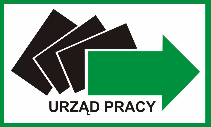 REGULAMINPRZYZNAWANIA BONÓW NA ZASIEDLENIE W POWIATOWYM URZĘDZIE PRACY W PRZYSUSZEPrzysucha styczeń 2024PODSTAWA PRAWNA §1Bon na zasiedlenie przyznawany jest na podstawie art. 66n Ustawy z dnia 20 kwietnia 2004r. o promocji zatrudnienia i instytucjach rynku pracy (Dz. U. z 2023r., poz. 735 t.j.).Ustawa z dnia 23 kwietnia 1964 r. - Kodeks Cywilny (Dz.U. z 2023 r. poz. 1610 t.j.)ROZDZIAŁ IWARUNKI PRZYZNAWANIA BONU NA ZASIEDLENIE§2Ilość przyznanych bonów w danym roku ograniczona jest limitem środków będących w dyspozycji Powiatowego Urzędu Pracy.§3Na wniosek bezrobotnego do 30 roku życia Dyrektor może przyznać bon na zasiedlenie,             w przypadku zamiaru podjęcia zatrudnienia, innej pracy zarobkowej lub działalności gospodarczej poza miejscem dotychczasowego zamieszkania, jeżeli:	a)   z tytułu ich wykonywania będzie osiągał wynagrodzenie lub przychód w wysokości co najmniej minimalnego wynagrodzenia za pracę brutto miesięcznie oraz będzie podlegał ubezpieczeniom społecznym;b)  odległość od miejsca dotychczasowego zamieszkania do miejscowości, w której bezrobotny zamieszka w związku z podjęciem zatrudnienia, innej pracy zarobkowej lub działalności gospodarczej wynosi co najmniej 80 km lub czas dojazdu do tej miejscowości i powrotu do miejsca dotychczasowego zamieszkania środkami transportu zbiorowego przekracza łącznie co najmniej 3 godziny dziennie;c) będzie pozostawał w zatrudnieniu, wykonywał inną pracę zarobkową lub będzie prowadził działalność gospodarczą przez okres co najmniej 6 miesięcy.Zobowiąże się do zwrotu kwoty bonu w całości w terminie 30 dni od dnia doręczenia wezwania Dyrektora w przypadku:-  niedostarczenia do Urzędu w terminie 30 dni od dnia otrzymania bonu dokumentu potwierdzającego podjęcie zatrudnienia, innej pracy zarobkowej lub podjęcia działalności gospodarczej oraz spełnianiu warunku o którym mowa w ust.1,-  nieprzedstawienia Urzędowi oświadczenia o utracie zatrudnienia, innej pracy zarobkowej lub zaprzestaniu prowadzenia działalności gospodarczej w terminie 7 dni od zaistnienia zdarzenia i nieprzedstawienia oświadczenia o podjęciu zatrudnienia, innej pracy zarobkowej lub działalności gospodarczej w terminie 7 dni od zaistnienia tego faktu wraz z oświadczeniem o spełnianiu warunku o którym mowa w ust.1.Zobowiąże się w terminie 30 dni od dnia doręczenia wezwania Dyrektora do zwrotu kwoty bonu proporcjonalnie do udokumentowanego okresu pozostawania w zatrudnieniu, wykonywania innej pracy zarobkowej lub prowadzenia działalności gospodarczej jeśli w okresie 8 miesięcy od dnia otrzymania bonu udokumentowany okres zatrudnienia, innej pracy zarobkowej lub prowadzenia działalności gospodarczej będzie krótszy niż 6 miesięcy.Przyznanie bonu na zasiedlenie następuje na podstawie indywidualnego planu działania.Termin ważności bonu na zasiedlenie określa się na okres 1 miesiąca.Wysokość środków która może być przyznana w ramach bonu na zasiedlenie określa Umowa zawarta pomiędzy Dyrektorem a bezrobotnym, jednak nie może być ona wyższa niż 200% przeciętnego wynagrodzenia. Bona na zasiedlenie przeznacza się na pokrycie kosztów zamieszkania związanych z podjęciem zatrudnienia, innej pracy zarobkowej lub działalności gospodarczejW przypadku otrzymania bonu na zasiedlenie, bezrobotny lub poszukujący pracy może ponownie starać się o w/w wsparcie, nie wcześniej niż po upływie 24 miesięcy od dnia w którym rozliczył otrzymaną pomoc (nie dotyczy sytuacji kiedy po otrzymaniu bonu na zasiedlenie nie doszło do podjęcia zatrudniania, a bezrobotny lub poszukujący pracy zwrócił całą otrzymaną kwotę bonu).§41. Bon na zasiedlenie może otrzymać zarejestrowana osoba bezrobotna, która:nie ukończyła 30 roku życia,złożyła wniosek o przyznanie bonu na zasiedlenie dla osoby bezrobotnej do 30 roku życia,§51. Bon na zasiedlenie powinien zawierać w szczególności:hologram lub pieczątkę PUP,informacje dotyczące podstawy prawnej wydania bonu,numer ewidencyjny bonu,dane osobowe bezrobotnego: imię, nazwisko, PESEL, seria i nr dowodu osobistego lub nazwa i numer innego dokumentu potwierdzającego tożsamość,adres zamieszkania,datę ważności,wartość przyznanego bonu na zasiedlenie,numer rachunku bankowego.ROZDZIAŁ III WNIOSEK O PRZYZNANIE BONU NA ZASIEDLENIE§61. Wniosek o przyznanie bonu na zasiedlenie można uzyskać w siedzibie Powiatowego Urzędu Pracy w Przysusze , lub pobrać ze strony internetowej: https://przysucha.praca.gov.plWnioski należy składać w Powiatowym Urzędzie Pracy w Przysusze – sekretariat pokój nr 9.Na pozytywne rozpatrzenie wniosku będzie miała wpływ wielkość środków finansowych, jakimi dysponuje Powiatowy Urząd Pracy w Przysusze;§7Wniosek o przyznanie bonu na zasiedlenie, który składa osoba bezrobotna powinien zawierać w szczególności:- imię i nazwisko osoby bezrobotnej,- PESEL,- adres zamieszkania,- numer telefonu,- numer rachunku bankowego,- nazwę miejscowości w której zamierza podjąć zatrudnienie, inną pracę zarobkową lub będzieprowadzona działalność gospodarcza,- informacje o odległości od miejsca dotychczasowego zamieszkania do miejsca podjęcia zatrudnienia, innej pracy zarobkowej, podjęcia działalności gospodarczej, wyrażonej w kilometrach lub informacje o czasie dojazdu do miejscowości w której podejmie zatrudnienie, inną pracę zarobkową lub będzie prowadzić działalność gospodarczą i powrotu do miejsca dotychczasowego zamieszkania środkami komunikacji zbiorowej,- wysokość miesięcznego wynagrodzenia lub przychodu, który będzie osiągał z tytułu podjęcie   zatrudnienia, innej pracy zarobkowej lub prowadzenia działalności gospodarczej,- informacje o kosztach zamieszkania jakie zostaną poniesione w związku z podjęciem   zatrudnienia, innej pracy zarobkowej lub podjęcia działalności gospodarczej poza miejscem dotychczasowego zamieszkania,- uzasadnienie celowości przyznania bonu na zasiedlenie,ROZDZIAŁ IV  UMOWA §8Przyznanie bonu na zasiedlenie odbywa się na podstawie umowy zawartej pomiędzy Starostą przysuskim, w którego imieniu działa Dyrektor PUP,  a Bezrobotnym.Umowa zawiera w szczególności:wysokość przyznanych środków w ramach bonu; termin wypłaty przyznanych środków;zobowiązanie bezrobotnego do:dostarczenia do Urzędu w terminie 30 dni od dnia otrzymania bonu dokumentu potwierdzającego podjęcie zatrudnienia, innej pracy zarobkowej lub podjęcia działalności gospodarczej i oświadczenia o spełnieniu warunku o którym mowa w § 3 ust.1;przedstawienia Urzędowi w terminie 7 dni od dnia utraty zatrudnienia, innej pracy zarobkowej lub zaprzestania wykonywania działalności gospodarczej oświadczenia o utracie zatrudnienia, innej pracy zarobkowej lub zaprzestaniu wykonywania działalności;przedstawienia Urzędowi w terminie 7 dni od dnia podjęcia nowego zatrudnienia, innej pracy zarobkowej lub działalności gospodarczej oświadczenia o podjęciu nowego zatrudnienia, innej pracy zarobkowej lub działalności gospodarczej oraz oświadczeń o spełnieniu warunku o którym mowa w §3 ust.1;udokumentowania pozostawania w zatrudnieniu, wykonywaniu innej pracy zarobkowej lub prowadzenia działalności gospodarczej przez okres 6 miesięcy w terminie 8 miesięcy od dnia otrzymania bonu,zwrotu, w terminie 30 dni od dnia doręczenia wezwania Dyrektora kwoty bonu w całości w przypadku niespełnienia warunków o których mowa w §3 ust.1, pkt. 4zwrotu, w terminie 30 dni od dnia doręczenia wezwania Dyrektora kwoty bonu proporcjonalnie do udokumentowanego okresu pozostawania w zatrudnieniu, wykonywania innej pracy zarobkowej lub prowadzenia działalności gospodarczej w przypadku niespełnienia warunku o którym mowa w §3 ust.1, pkt.5;ROZDZIAŁ VPOSTANOWIENIA KOŃCOWE §9W przypadkach szczególnie uzasadnionych, Dyrektor może działając zgodnie                                         z obowiązującymi przepisami prawa podjąć decyzję o odstępstwie od postanowień zawartych w niniejszym zasadach.W sprawach nieuregulowanych w niniejszych Zasadach zastosowanie mają:Ustawa z dnia 20 kwietnia 2004 r. o promocji zatrudnienia i instytucjach rynku pracy , oraz Kodeks Cywilny